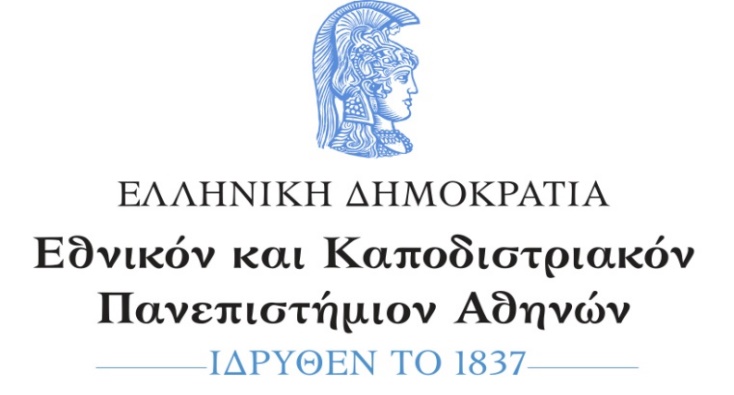 ΦΙΛΟΣΟΦΙΚΗ ΣΧΟΛΗ					Τμήμα Ιταλικής Γλώσσας και ΦιλολογίαςΠρος τη Συντονιστική Επιτροπή του ΠΜΣ «Ελληνοϊταλικές Σπουδές: Ιστορία, Λογοτεχνία, Κλασική Παράδοση»Θέμα: Αίτηση εκπόνησης μεταπτυχιακής διπλωματικής εργασίαςΌνομα & ΕπώνυμοΙδιότηταΑ.Μ.Διεύθυνση:Τηλ.:E-mail:  Αθήνα, …………….Παρακαλώ όπως γίνει δεκτή η αίτησή μου για την εκπόνηση μεταπτυχιακής διπλωματικής εργασίας με θέμα............................................................................................................................................................................................................................................................... και επιβλέποντα τον/την ..............................                                Ο /Η    αιτών/ούσα                                _______________                                      (υπογραφή)                        Η Γραµματεία του ΠΜΣ